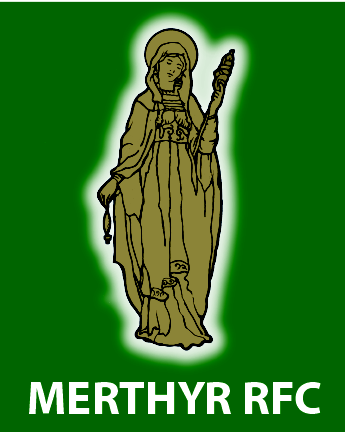     MERTHYR RUGBY FOOTBALL CLUBCae’r Wern, Ynysfach, Merthyr Tydfil, CF48 1AF.  Tel: (01685 708760)WRU Reg: 000089346Established 1876      Colours: White,Green & Gold     PATRON :  Sir GILBERT STANLEY THOMAS  K.B.E  O.B.E  PRESIDENT:  CHRIS MORGAN  CHAIRMAN :  JUSTIN GRIFFITHS			        	             VICE-CHAIRMAN :  GARY THOMAS                        SECRETARY:  RAY DAVIES 		TREASURER:  ROB NOLANMembership Renewal/New Application 2022-23Member’s Details: (please complete fully in Block Capitals)Please turn to page 2 overleaf.Membership details:Vice Presidents: Club membership; free entrance to all M.R.F.C. home games (including home cup games). Free matchday programme. A discount on the booking fee for the main function room. Inclusion in a quarterly prize draw. 10 beer checks to be used during the Christmas period. Guaranteed 2 tickets for Wales home international matches (to be paid for).  Entitlement to attend and vote in all General Meetings of the club, including the A.G.M.Season Ticket Holders: Club membership; free entrance to all M.R.F.C. home games (not including cup games). Free matchday programme. A discount on the booking fee for the main function room. Inclusion in a quarterly prize draw. 4 beer checks to be used during the Christmas period. Entry into the draw for tickets for Wales home international matches. Entitlement to attend and vote in all General Meetings of the club, including the A.G.M.Full Member: Club membership; Free matchday programme. A discount on the booking fee for the main function room. Inclusion in a quarterly prize draw. 4 beer checks to be used during the Christmas period. Entitlement to attend and vote in all General Meetings of the club including the A.G.M. Social Member: Entitlement to use the clubhouse and enjoy the benefits of the club socially. A discount on the booking fee for the main function room. Inclusion in a quarterly prize draw. Social Members have no entitlement to attend and vote in all General Meetings of the club including the A.G.M.I hereby apply to be a member of Merthyr RFC in the category ticked on the first page and agree to abide by the Club rules and regulations.Signed: ………………………………………………………………..…………………		Date: ……………………………………………..…………………All memberships can be paid in cash or by cheque made payable to “Merthyr RFC”. Payment can also be made by BACS; if you want to pay by this method the details are; Barclays Bank, Merthyr, Sort Code 20-56-56, Account Number 43458563. Please ensure that you type your name in the Reference Box on screen; this will help us to reconcile your payment with your application form.Please return the completed form together with payment of your annual subscription to:Merthyr RFC, Cae’r Wern, Ynysfach, Merthyr Tydfil, CF48 1AF or if you are delivering the form and payment by hand, please leave it with the person behind the bar in The Clubhouse at the Wern.Your membership card will be left for collection behind the bar unless a SAE is enclosed with the application.The information you have provided on this form is used as a record of your membership and will not be shared with any third parties. However, there may be occasions when the club will want to contact you to provide you with services associated with the club. Your specific consent is required to enable the club to do this.Please tick the box below to confirm that you are happy for the club to contact you so that you may be provided with the club’s services.You have the right to ask to see any information we hold about you and to ask for this information to be corrected or deleted. If you wish to make such a request or are concerned about the way your information is being handled please speak to the Membership Secretary. If you are still unhappy, you have the right to complain to the Information Commissioners Office.Office use only:SurnameForenameDate of BirthAddressTelephone: MobileHome Post CodeE-mail addressCategory of Membership applied for:                 Annual Subscription Tick Membership category required.Vice President£300Season Ticket£126Season Ticket Senior£76Full Member £30Full Member Senior£20Social Member£5Payment Method:Payment Received:Date:Category:Signed:Card issued: